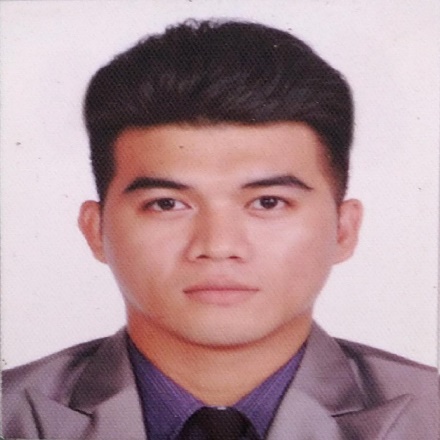 Joleven L. YansonBlock 13 Lot 5 Masville, Brgy. Cubay, La Carlota City, Negros Occidental, Philippines, 6130Email Address: jolevenyanson2010@yahoo.comContact number: 09278846434OBJECTIVE: To work honestly and responsible for the success to the companyTo work Hard to achieve my set goalsTo fully utilize my skills,knowledge and further enhance them to contribute to my development as a personTo be a part of a team whose development I can contribute as a member, in preparation for my future careerPERSONAL DETAILSDate of Birth:	July 1, 1996Birth Place:	La Carlota City Civil Status:	SingleSex:		MaleHeight:		5 ft. 8 inchesWeight:		75 kgReligion:		Roman CatholicSkills:		Proficient in English, Filipino and HiligaynonACADEMIC BACKGROUNDTechnical-Vocational: VMA Global College & Training Center, Inc(March-May 2018)Tertiary: Bachelor of Science in Marine Transportation John B. Lacson Colleges Foundation, Bacolod City(2013-2014)             :  Bachelor of Science in Marine Transportation VMA Global Colleges, Bacolod City(2015-2016)Secondary: Doña Hortencia Salas Benedicto National High School, La Carlota City(2009-2013)Primary: La carlota South Elem. School-1(2003-2009)TRAINING / CERTIFICATESVMA Global College and Training Center IncorporatedTesda Cookery NC 2 (March-May 2018)MIHCA Manila-Magsaysay Center Hospitality & Culinary Arts Professional- Culinary Basic (April-May 2019)E-light Maritime ServicesTesda NC 3 in Ships’ Catering (Ships’ Cook) (May 2019)Nautical Options Training Institute Of The Phils., Inc.Proficiency in Survival Craft & Rescue Boat “PSCRB”(Feb. 2021)OSM Seminars and Review ServicesConsolidated MarPol (I-VI)(Feb. 2021)VMA Global College and Training Center, Inc.Basic Training(April 2019)ZRC Training and Assessment Center Phils., Inc.Ship Security Awareness Training and Seafarers with Designated Duties(April 2019)Altitude Maritime Training Center, Inc.Passenger Ship Crowd Management Training(May 2019)Altitude Maritime Training Center, Inc.Safety Training For Personnel Providing Direct Service To Passenger In Passenger Spaces(May 2019)EXPRERIENCEPanasiatic Solutions-Customer Service Representative-May 2016-November 2016IQOR-Customer Service Representative-January 2017-March 2017D’ Hayahay Restobar-Assistant Cook-April 2017-May 2018Business Inn Hotel-Cook Trainee-July 2, 2018-July 28, 2018Business Inn Hotel-Cook-July 29, 2018-April 19, 2019Magsaysay Maritime Corporation-Commis De Cuisine (3rd Cook)-June 2019-PresentREFERENCESEdwin Rodriguez-D’ Hayahay Restobar,Owner-09121041833Reymon John Miranda-Star Cruises,Casino Manager-09295966362Zydrick Alura-Grieg Philippines,JR. 3rd Mate-09155838210Christian John Dublar-Norteam,3rd Engineer-09206150724